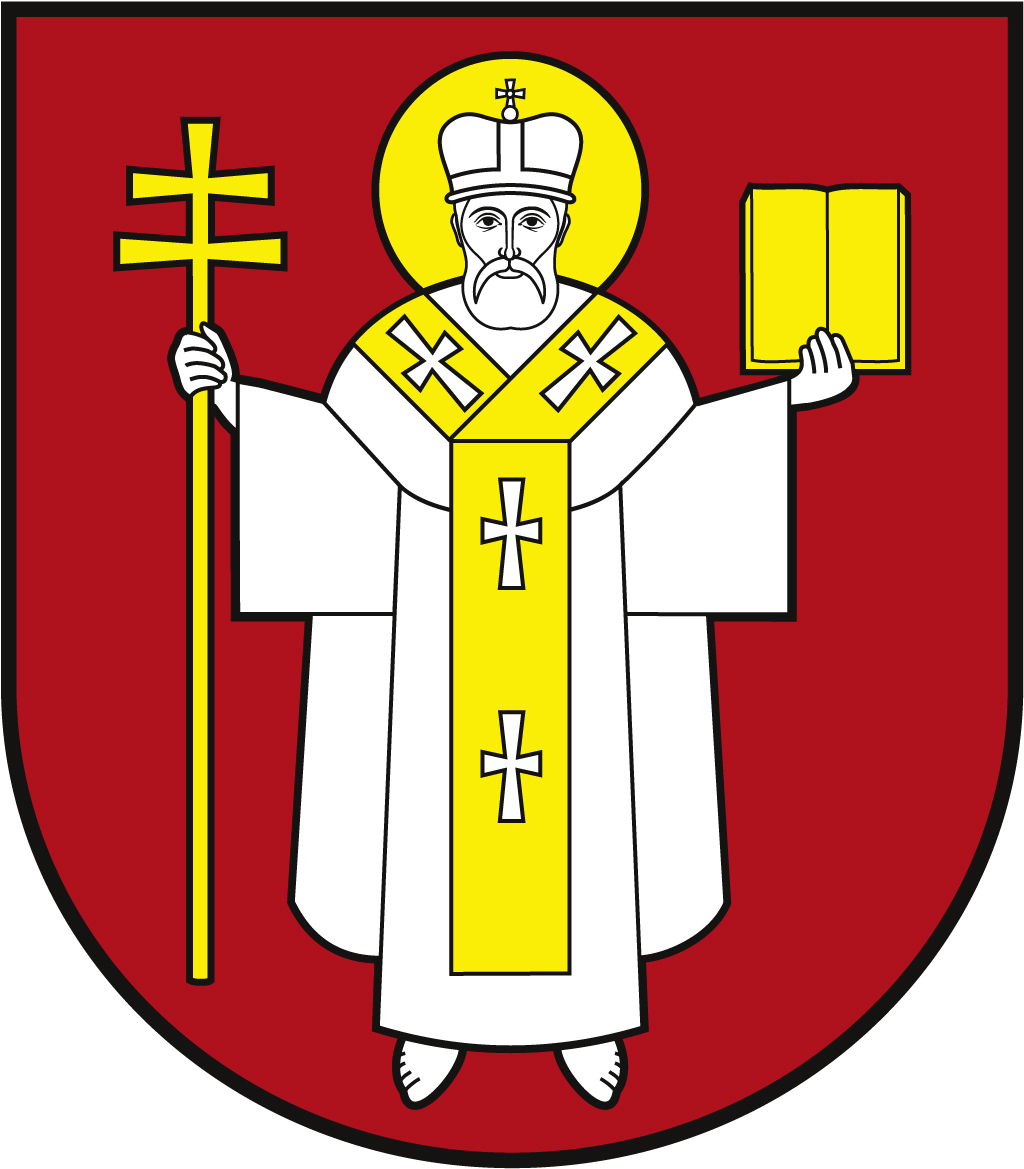 ЛУЦЬКА МІСЬКА РАДАВИКОНАВЧИЙ КОМІТЕТ ЛУЦЬКА МІСЬКА РАДАВИКОНАВЧИЙ КОМІТЕТ ЛУЦЬКА МІСЬКА РАДАВИКОНАВЧИЙ КОМІТЕТ Інформаційна карткаВидача нового посвідчення жертви нацистських переслідувань особам, які мають право на пільги, встановлені Законом України «Про жертви нацистських переслідувань» у зв’язку з втратою або непридатністю для користуванняІнформаційна карткаВидача нового посвідчення жертви нацистських переслідувань особам, які мають право на пільги, встановлені Законом України «Про жертви нацистських переслідувань» у зв’язку з втратою або непридатністю для користування01583ІК-549/11/140ІП1.Орган, що надає послугуОрган, що надає послугуДепартамент соціальної політики Луцької міської радиДепартамент соціальної політики Луцької міської ради2.Місце подання документів та отримання результату послугиМісце подання документів та отримання результату послугиДепартамент соціальної політики Луцької міської ради пр-т Волі, 4а, каб. 104, тел. (0332) 281 000https://www.social.lutsk.ua e-mail: dsp@lutskrada.gov.uaПонеділок-четвер:    08.30 – 13.00, 13.45 - 17.00П’ятниця:                  08.30 – 13.00, 13.45 - 16.00          Обідня перерва:      13.00 – 13.45                            Департамент соціальної політики Луцької міської ради пр-т Волі, 4а, каб. 104, тел. (0332) 281 000https://www.social.lutsk.ua e-mail: dsp@lutskrada.gov.uaПонеділок-четвер:    08.30 – 13.00, 13.45 - 17.00П’ятниця:                  08.30 – 13.00, 13.45 - 16.00          Обідня перерва:      13.00 – 13.45                            3.Перелік документів, необхідних для надання послуги, та вимоги до нихПерелік документів, необхідних для надання послуги, та вимоги до них1.Заява (рекомендовано формуляр 01).2.Паспорт громадянина України (документ, що підтверджує реєстрацію місця проживання, у разі подання ID-картки) (пред’явлення оригіналу).3.Оригінал посвідчення, за наявності (у разі непридатності для користування). 4.Фотокартка (3х4).1.Заява (рекомендовано формуляр 01).2.Паспорт громадянина України (документ, що підтверджує реєстрацію місця проживання, у разі подання ID-картки) (пред’явлення оригіналу).3.Оригінал посвідчення, за наявності (у разі непридатності для користування). 4.Фотокартка (3х4).4.Оплата Оплата БезоплатноБезоплатно5.Результат послугиРезультат послуги1.Видача пільгового посвідчення.2.Письмове повідомлення про відмову у наданні послуги.1.Видача пільгового посвідчення.2.Письмове повідомлення про відмову у наданні послуги.6.Термін виконанняТермін виконання1 день1 день7.Спосіб отримання відповіді (результату)Спосіб отримання відповіді (результату)1.Особисто або через законного представника.2.Поштою, або електронним листом за клопотанням суб’єкта звернення - в разі відмови в наданні послуги.1.Особисто або через законного представника.2.Поштою, або електронним листом за клопотанням суб’єкта звернення - в разі відмови в наданні послуги.8.Законодавчо-нормативна основаЗаконодавчо-нормативна основа1.Закон України «Про жертви нацистських переслідувань».2.Порядок виготовлення та видачі посвідчень жертвам нацистських переслідувань, затверджений постановою Кабінету Міністрів України від 27.09.2000 №1467.1.Закон України «Про жертви нацистських переслідувань».2.Порядок виготовлення та видачі посвідчень жертвам нацистських переслідувань, затверджений постановою Кабінету Міністрів України від 27.09.2000 №1467.